PLAN DE APOYO PARA 9El siguiente plan de apoyo fue concertado con los estudiantes antes de redactarse.Todos los planes de apoyo tiene dos momentosEl trabajo escrito La sustentación del trabajo.ETNOEDUCACIÓCon tus propias palabras y de forma clara y lógica responde ¿Qué se entiende por etno-educación?¿Cuál es la importancia de la etno-educación?- diseña una historieta para dar respuesta al anterior interrogante.¿Cuál es el origen de las etnias en Colombia?TAXONOMÍADe manera clara y resumida cuenta la historia de la taxonomía.En una cartelera muestra la clasificación taxonómica de cuatro diferentes organismosTERMODINAMICARedacte y grafique la ley 1 y 2 de la termodinámica.Redacte y grafique dos experimentos de cada una de las leyes.pH¿Qué es el pH?Escriba una lista de 10 sustancias que utilices en el hogar y diga cuál es el pH ideal para cada una.Dibuje la escala de pH e indique sus valores.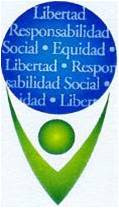 INSTITUCIÓN EDUCATIVA JOAQUÍN VALLEJO ARBELÁEZ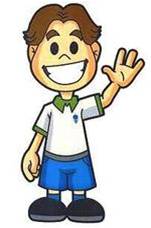 AREAS CIENCIAS NATURALES Y EDUCACION AMBIENTALDocente:CLAUDIA RUACLAUDIA RUACLAUDIA RUAÁrea o asignatura:CIENCIAS NATURALESCIENCIAS NATURALESCIENCIAS NATURALESGrado:9Periodo académico:1